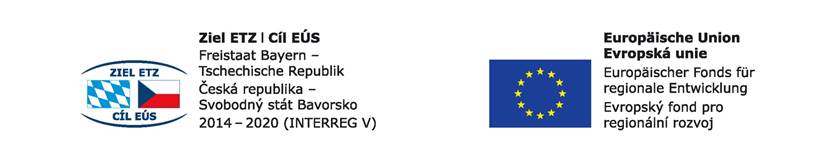 Číslo projektu:  71Název projektu: Budoucnost utváříme společně – kulturní a profesní výměny v regionu Sušice – ChamProjektnummer: 71Projektname: Zukunft gemeinsam gestalten – kultureller und beruflicher Austausch in der Region Sušice-ChamPracovní workshop pro učitele v SušiciArbeitsworkshop für Lehrer in Sušice8. – 9. 11. 2017Pracovní list – ArbeitsblattZákladní číslovky – Grundziffern (trénujeme výslovnost, opakujeme, zapisujeme si výslovnost)0 – 12 null, eins, zwei, drei, vier, fünf, sechs, sieben, acht, neun, zehn, elf, zwölf           nula, jedna, dva, tři, čtyři, pět, šest, sedm, osm, devět, deset, jedenáct, dvanáct13 – 19 dreizehn, vierzehn, fünfzehn, sechszehn, siebenzehn, achtzehn, neunzehn              třináct, čtrnáct, patnáct, šestnáct, sedmnáct, osmnáct, devatenáct20 – 90 zwanzig, dreißig, vierzig, fünfzig, sechzig, siebzig, achtzig, neunzig              dvacet, třicet, čtyřicet, padesát, šedesát, sedmdesát, osmdesát, devadesát100 – 900 einhundert, zweihundert, dreihundert, vierhundert, fünfhundert, sechshundert,                    siebenhundert, achthundert, neunhundert                   sto, dvě stě, tři sta, čtyři sta, pět set, šest set, sedm set, osm set, devět set1 000  tausend – tisíc1 000 000  eine Million – milion1 000 000 000  eine Milliarde – miliarda437 vierhundertsiebenunddreißig – čtyři sta třicet sedm1999 (ein)tausendneunhundertneunundneunzig – tisíc devět set devadesát devět2 400 600 zwei Millionen vierhunderttausendsechshundert – dva miliony čtyři sta tisíc šest set9. 11. 2017  der neunte elfte zweitausendsiebzehn – devátého jedenáctý dva tisíce                                                                                                   sedmnáctWie viel kostet es? – Kolik to stojí ?Es kostet 120  (einhundertzwanzig) €. – Stojí to 120 (sto dvacet) €.Procvičování :Lektor používá kartičky s čísly, učitelé se snaží číslovky správně přečíst,  bavorští učitelé česky, čeští učitelé německy, za správnou odpověď získávají body.Napište si čísla z kartiček:__________________________________________________________________________________________________________________________________________________________Tvoření otázek a odpovědí ohledně data.Der wievielte ist heute?   2. 12. 2017  Heute ist der zweite Dezember zweitausendsiebzehnKolikátého dnes je ?   2. 12. 2017  Dnes je druhého prosince dva tisíce sedmáct.Kolikátého jste se narodili? (Vaše děti, vaši známí,….)______________________________________________________________________________________________________________________________________________Rozhovory ve skupinkách – simulace situace v obchodě – otázky a odpovědi ohledně ceny. Wie viel kostet es?  Es kostet dreihundert Kronen._______________________________________________________________________Kolik to stojí?  Stojí to tři sta korun._______________________________________________________________________Das ist teuer.  To je drahé._______________________________________________________________________Das ist billig.  To je levné._______________________________________________________________________Was macht das zusammen? Kolik to dělá dohromady?_______________________________________________________________________Ich möchte bezahlen. Chtěl(a) bych zaplatit._______________________________________________________________________